Pain Rehabilitation Options (PRO) Information Session 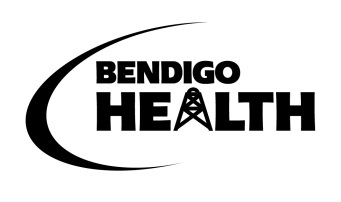 Contact:Who can attend the PRO session?People who are experiencing ongoing pain and have been referred for rehabilitationYou may attend this session before you have had your first appointment, or after you have commenced therapy What does PRO involve?Experienced Allied Health clinicians will deliver an education session about pain and effective treatment options available.General education is provided at the PRO session. Questions about your individual circumstances are best addressed when you have an appointment with your clinician.The aims of the PRO session are to:Develop a better understanding of pain Hear about the rehabilitation options offered at Bendigo HealthHave an opportunity to let us know what your preferences are for your rehabilitation journey.Details about the session:It is a once-off session for 1 hour. Live sessions can be attended via zoom (please speak to your therapist if this is your preference)What happens after the session?You will be asked to complete a 5 minutes online tick box form (or paper version) to inform us of your rehabilitation preferences.Outpatient Rehabilitation Services John Lindell BuildingPhone: 5454 8500 (option 1)Stewart Cowen Community Rehabilitation Centre Market St, EaglehawkPhone: 5454 6333